Top of FormExecutive summary of the proposalTitle*:Domain of research*              Summary of the project* (max 1000 words) (State the problem, strategy opted to solve the problem, including the potential translational and societal (Indian) impact. Mention the novelty and interdisciplinarity (if any): Optional uploading of picture/schematic (max size 2 MB)  (pdf only) :   <<Keep your file ready >>Problem statement (The goal of the STARS program is to take stock of an existing problem and work backwards towards conducting scientific research for a solution. Mention how the proposed project satisfies this criteria in less than 300 words.): Keywords* (maximum five): Objectives* (Short version: bullet points, maximum 150 words):Technical DetailsStatement of the problem* (maximum 100 words):Current national and international status with appropriate references (1000 words, excluding references). *:Objectives (detailed version) of this proposal (Maximum 500 words):Detailed work plan to achieve the objectives (Maximum file size 5 MB, PDF Only) : <<Keep your file ready >>(Provide detailed description of the proposed research, highlighting the novelty of your approach. Please include figures, schematics, references, tables etc. Also include a time schedule of activities (with milestones) through BAR diagram.)Scientific significance of the proposed work (Max 200 words):Translational potential of the proposed work (Max 200 words):Relevance of the proposed work to India (Max 200 words):Prior expertise of the investigators related to the area (Max 200 words):List five publications (with journal impact factor and number of citations) from the PI and all CO-PI relevant to the proposed area of work. Details should include title, authors, name of the journal, issue & page number, year of publication. Also provide summary of the work reported in each publication in not more than 100 words. For patents, please provide details of commercialization/licensing (if any) in 100 words or less.):Environmental risk considerations for the proposed work (max 200 words) (Please highlight the potential risks of the proposed work, and steps taken to ensure safe laboratory practices. Endorsement from safety and ethical committee of the institute/university must be uploaded as a single pdf file (max size 3 MB) for work involving pathogens and/or animals.) :Summary of roles and responsibilities for all PI & CO-PI* ((Max 200 words)):Budget details 
(Quotations will be necessary at a later stage, if the project is approved.)Budget summary (in Lakhs) (General guideline for STARS project is to have up to 50 Lakhs for single PI projects, and up to 100 lakhs for multi-PI projects.) 
* If any section of the budget exceeds the given limit, please give justification in the corresponding justification box.1. Justification and cost breakup of Human Resources to be hired (mention proposed salary and position, must conform to GOI and institute rules):2. Justification and cost breakup of All Equipment:3. Details of Consumables and Cost breakup:4. Justification of Contingency budget:5. Justification and cost breakup of Facility Charges:6. Justification of Travel budget:7. Justification of Overhead budget:Other administrative details1. Details of Projects under implementation2. Details of Projects completed during the last 5 years3. Suggested reviewers (minimum 5 experts working in India, 2 experts from abroad)4. List of facilities being extended by parent institution(s) for the project implementationEquipment available with the Institute / Group / Department for the project. (Apart from what will be purchased as part of this project):List of documents to be uploaded along with the proposalCV of all the PIs Each CV: max three pages, file size max 1 MB, PDF only: <<Keep your file ready >>Declaration from the PIs (see Annexure I) (file size max 1 MB, PDF only) : <<Keep your file ready >>Endorsement from head of organization (see Annexure II) (file size max 1 MB, PDF only) : <<Keep your file ready >>Endorsements from safety /ethical committee (This is optional unless you are working with animals/pathogens. If applicable, upload as one pdf file in Annexure III) ((file size max 3 MB, PDF only) : <<Keep your file ready >>Any other information that may be relevant to the project (max 2 MB) (optional), PDF only: <<Keep your file ready >>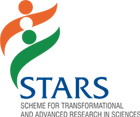 Application Form MS-Word TemplateSl NoTitleYear 1Year 2Year 3Total1Human Resources2Equipment3Consumables4Contingency 
Maximum budget for contingency should be less than 6% of the total cost (i.e. 3 lakhs for a total project cost of 50 lakhs)5Facility charges6Travel 
Maximum budget for travel head should be less than 6% of the total cost, unless the project requires extensive field work.7Overhead 
(10% of total project cost or 5 lakhs, whichever is less)TOTALFunding agency and role (PI/CO-PI)Title of the projectAmount granted (Rs.)Start dateEnd dateFunding agency and role (PI/CO-PI)Title of the projectAmount granted (Rs.)Start dateEnd dateName of expertDepartment and University/Institute/CompanyEmailAreas of expertiseWebpage / google scholar page (if available)Sr. No.Infrastructural FacilityYes/No/ Not required Full or sharing basis1Workshop Facility2Water & Electricity3Laboratory Space/ Furniture4Power Generator5AC Room or AC6Telecommunication including e-mail & fax7Transportation8Administrative/ Secretarial Support9Information facilities like Internet/ Library10Computational Facilities11Animal/ Glass House12Cryogenic Facility13Bio-imaging Facility14Nanofabrication Facility15Nano Characterization Facility16Any other facility crucial for the project